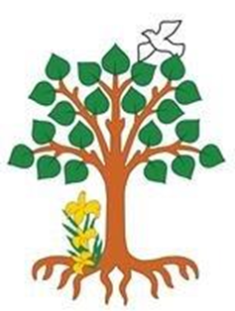 Cherry Orchard, Lichfield, WS14 9AN                Tel: 01543 263505	   	22 June 2018Website address:  http://www.stjosephslichfield.org.uk	Twitter: @StJoesLichfieldOur Catholic Mission We pray for all our Year 6 children who are making their Confirmation on Wednesday 27 June at7.00 pm at Ss. Peter & Paul’s. We welcome Bishop David McGough who will be celebrating the Mass. Parish Mass/Children’s LiturgyThe parish newsletter or website www.romancatholiclichfield.co.uk contains information about Masses and other church notices. Mass Times: 	6.00pm Saturday @ SS Peter & Paul (with Children’s Liturgy)	      	8.30am Sunday @ Holy Cross (with Children’s Liturgy) 	      	11.00am Sunday @ SS Peter & Paul (with Children’s Liturgy) Star WorkersCongratulations to our Star Workers this week:Y1: Mark and SofiaY2: Madison and JessicaY3: Harley and DanielY4: Dylan and LaurenY5: Mary and ErinY6: Katie and CallumHeadteacher’s Award: Gracjan and FlorenceAttendanceCongratulations to Y3 and Y4  with the highest attendance this week with 100% congratulations.Foundation GovernorOn behalf of The Governors we would like to welcome Ignatia Evans who has joined the Governing Board as a Foundation Governor.  WelcomePlease join me in welcoming Erin and her family to St Joseph’s.  Erin has started in Y5 this week. Family Lunch S-T - Friday 22 June 2018 - Week 1 (new Summer menus)MENU CHOICES TO BE IN TO MRS BURKE BY NOON ON WEDNESDAY 27 JUNE 2018Come and enjoy a school meal with your children on Friday 29 June 2018 at 11.45am.  Adult lunches are £2.76 to be paid on parent pay by Wednesday 27 June 2018 using your child’s school dinner account.  Menu choices: are crispy cod fillet, spinach and potato curry, jacket potato, cheese or tuna sandwich.New Reception Intake – September 2018For the parents who have children joining us in September, letters are being sent out with details of dates.  In the meantime, please put the following dates in your diary:Thursday 28 June – 6pm 		New Parent’s meeting in the school hall.  Tuesday 3 July – 9.15am/1.15 pm	Am and Pm transition sessions, parents and children are invited in to spend a couple of hours in class.Tuesday 10 July – 2.30pm 	Children and parents picnic.
Pre-School parents are also invited to join our new parents meeting on Thursday 28 June at 6pm in the school hall.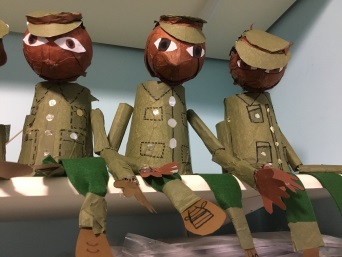 Trench BrothersWe did it! A big thank you to all the parents and grandparents who came in to help with the puppet making. We couldn't have done it without you. They are all ready for the show at the Arboretum on 4th July.Y4 – Romans – 26 June 2018Y4 will be taking part in a Roman workshop on Tuesday 26 June – children are asked to come dressed as a Roman for the day.  Miss Dawson has sent home a list of ideas with the children.Summer Fayre 6 July 2018 - Donation days are as follows:  29 June – Multicultural day - Toys for a stall 29 June - Teddy bears6 July 	- non-uniform day - cakes & cookies on fayre day itselfPlease do not send in gifts, books, chocolate or cream cakesY5 Visit to St Francis – 10 July 2018As part of the St Francis of Assisi Catholic College outreach programme Y5 have been invited to a Design Technology, Art and MFL Day on 10 July 2018.  Transport will be provided by SFA.  Children will be required to wear school uniform and will need to bring a packed lunch and a snack for break time.  Sports DayResults of the sports day as follows:KS1 results 	1st St Chad 	2nd St Clare  	3rd St Francis 	4th St Margaret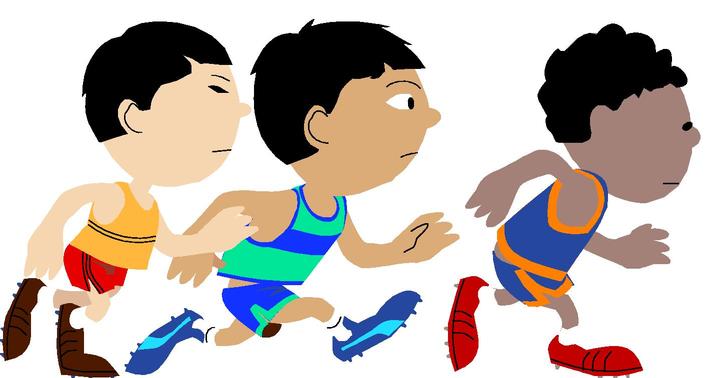 KS2 results	1st St Clare 	2nd St Francis  	3rd St Chad	4th St MargaretThank you also for your overwhelming support yesterday – it was lovely for the children to have their families and friends cheering them on as they raced as well as being  able to share their picnic lunches on the field. We were also very lucky to have been blessed with a dry day!And Finally…Thank you to Year 2 for their beautiful assembly this morning, God bless  Mrs D McLeary Looking Ahead…School Dates –Changes in redSpring termSpring termMonday 25th JuneINSET DayTuesday 26th June Mission Assembly 9.10 am Pre-school – reception transition amWednesday 27th JuneBishop McGough visitSacrament of Confirmation SS P&P 7pmThursday 28th JuneMulti-cultural focus DayVigil Mass for SS P&P – 2pm – all welcomeReception/Pre-school new parents meeting 6.00 pmFriday 29th JuneReception Celebration assemblyMulti-cultural focus Day – Non Uniform DayFamily Lunch S-TKeele competitionMonday 2nd JulyNo AssemblyPre-school – reception transition pmTuesday 3rd JulyReturn homeworkNew reception children and parents transition am and pmMusic Assembly 1.45 pmWednesday 4th JulyY5 Trench Brothers performance- National Memorial ArboretumFriday 6th JulyNon Uniform Day – for Summer FayrePre-school Celebration assemblySummer Fayre 3.30pm startMonday 9th JulyMission assembly 9.10 am Tuesday 10th JulyNew reception parents picnic 2.30pmY5 – D&T/MFL  day at St FrancisWednesday 11th  July St. Joseph’s Transition morningOpen evening 5.00 pmY6 Performance 6.00 pmThursday 12th JulyRSPB – Reception - 9.30 amRSPB – Y1 - 1.30 pmPre-school – reception transition pmFriday 13th JulyFamily Lunch U-ZPre-school graduation 1.30 pmMonday 16th JulyMission assembly 9.10 am Tuesday 17th JulyLeaver’s Mass – 9.30am school hall TBCThursday 19th JulyGreat to be green/ attendance assembly 9.10amLeaver’s celebration afternoon Friday 20th JulyLeaver’s assembly 9.30amBreak up 2.30pmAutumn Term - 2017Autumn Term - 2017Inset DayMonday  4 SeptemberSchool OpensTuesday  5 September3.30pmSchool Closes (half term)Friday 20 OctoberInset DaySchool OpensMonday 30 October Tuesday 31 October 2.30pmSchool Closes (Christmas)Tuesday 19 DecemberSpring Term 2018Spring Term 2018Inset DayWednesday 3 JanuarySchool OpensThursday 4  JanuaryInset Day Friday 26 January3.30pmSchool Closes (half term)Friday 16 FebruarySchool OpensMonday 26 February2.30pmSchool Closes (Easter)Thursday 29 March Summer Term 2018Summer Term 2018School OpensThursday 12 AprilBank HolidayMonday 7 May3.30pmSchool Closes (half term)Friday 25 MaySchool OpensInset DayMonday 4 JuneMonday 25 June 2.30pmSchool Closes (Summer)Friday 20 JulySchool Dates -2018 - 2019School Dates -2018 - 2019School Dates -2018 - 2019Autumn Term 2018Autumn Term 2018Inset DayMonday  3 SeptemberSchool OpensTuesday  4 September3.30pmSchool Closes (half term)Thursday 25 OctoberInset DaySchool OpensFriday 26 October  Monday 5 November 2.30pmSchool Closes (Christmas)Friday 21 DecemberSpring Term 2019Spring Term 2019School OpensMonday 7  JanuaryInset DayFriday 25 January3.30pmSchool Closes (half term)Friday 15 FebruarySchool OpensMonday 25 February2.30pmSchool Closes (Easter)Friday 12 April Summer Term 2019Summer Term 2019School OpensMonday 29 AprilBank HolidayMonday 6 May3.30pmSchool Closes (half term)Friday 24 MaySchool OpensInset DayMonday 3 JuneMonday 24 June 
2.30pmSchool Closes (Summer)Inset DayFriday 19 JulyMonday 22 July